PERSONEL DAİRE BAŞKANLIĞINAAşağıda belirtilen bilgiler doğrultusunda personel kimlik kartımı kaybettim ve hükümsüzdür. Bu hususta çıkarılacak yeni Personel Kimlik Kartı bedeli olarak belirtilen ücret Üniversitemiz Strateji Geliştirme Daire Başkanlığı’nın hesabına yatırılmış olup, dekontu ekte yer almaktadır.Bilgilerinizi ve kimlik kartımın basımından sonra tarafıma mail atılarak bilgi verilerek tarafımca teslim alınması hususunu arz ederim.EK: Dekont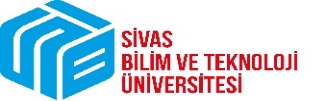 PERSONEL DAİRE BAŞKANLIĞIAçıklamaYeni YayımlandıPERSONEL DAİRE BAŞKANLIĞIDoküman No:PERSONEL DAİRE BAŞKANLIĞIYayın Tarihi:KAYIP KİMLİK TUTANAĞIRevizyon No:KAYIP KİMLİK TUTANAĞIRevizyon Tarihi:Tarih:… / … / 20..Ad Soyad:İmza:Kimliğin Çalındığı veya Kaybedildiği Yer ve Tarihi……/……/20…….